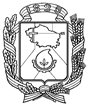 АДМИНИСТРАЦИЯ ГОРОДА НЕВИННОМЫССКАСТАВРОПОЛЬСКОГО КРАЯПОСТАНОВЛЕНИЕ14.01.2022                                   г. Невинномысск                                          № 60О разработке проекта актуализированной схемы теплоснабжения города Невинномысска на период до 2029 года	В соответствии с федеральными законами от 06 октября 2003 года                            № 131-ФЗ «Об общих принципах организации местного самоуправления в Российской Федерации», от 27 июля 2010 года № 190-ФЗ                                                    «О теплоснабжении», постановлением Правительства Российской Федерации от 22 февраля 2012 г. № 154 «О требованиях к схемам теплоснабжения, порядку их разработки и утверждения», постановляю:1. Управлению жилищно-коммунального хозяйства администрации города Невинномысска в срок до 15.04.2022 разработать проект актуализированной схемы теплоснабжения города Невинномысска на период до 2029 года, утвержденной постановлением администрации города Невинномысска от 29 декабря 2014 г. № 4062.2. Разместить настоящее постановление на официальном сайте администрации города Невинномысска в информационно-телекоммуникационной сети «Интернет».3.   Контроль за исполнением настоящего постановления возложить на заместителя главы администрации города Невинномысска	Полякова Р.Ю.Глава города Невинномысска Ставропольского края                                                                    М.А. Миненков